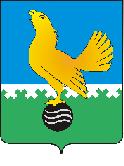 Ханты-Мансийский автономный округ-Юграмуниципальное образованиегородской округ город Пыть-ЯхАДМИНИСТРАЦИЯ ГОРОДАП О С Т А Н О В Л Е Н И ЕОт 27.05.2021									№ 217-паО внесении изменения в постановление администрациигорода от 16.07.2020 № 290-па «Об утверждении Порядка формирования перечняналоговых расходов и оценкиналоговых расходов муниципальногообразования городской округ город Пыть-Ях» В соответствии с пунктами 1, 2 статьи 174.3 Бюджетного кодекса Российской Федерации, постановлением Правительства Ханты-Мансийского автономного округа – Югры от 19 февраля 2021 года № 48-п «О внесении изменений в приложение к постановлению Правительства Ханты-Мансийского автономного округа – Югры от 18.10. 2019 г № 394-п «О порядке оценке налоговых расходов Ханты-Мансийского автономного округа – Югры и признании утратившими силу некоторых постановлений Правительства Ханты-Мансийского автономного округа – Югры»,  внести  в постановление администрации города от 16.07.2020 № 290-па  «Об утверждении Порядка  формирования перечня налоговых расходов и оценки налоговых расходов муниципального образования городской округ город Пыть-Ях»  следующее изменение:1.Подпункт 6.4. приложения к постановлению  изложить в следующей редакции:«6.4. Оценка бюджетной эффективности предлагаемых к введению налоговых расходов на основе показателя ожидаемого бюджетного эффекта производится по следующей формуле:где:БЭпл - бюджетная эффективность предлагаемого к введению налогового расхода;CHt-1 - ожидаемая сумма налоговых поступлений в бюджет города Пыть-Яха в текущем финансовом году для j-й категории налогоплательщиков;CHt - прогнозируемая сумма налоговых поступлений в бюджет города Пыть-Яха на очередной финансовый год, с которого планируется предоставление льготы для j-й категории налогоплательщиков;CHt+1 - прогнозируемая сумма налоговых поступлений в бюджет города Пыть-Яха на финансовый год, следующий за годом, с которого планируется введение соответствующего налогового расхода;CHt+2 - прогнозируемая сумма налоговых поступлений в бюджет города Пыть-Яха на второй финансовый год, следующий за годом, с которого планируется введение соответствующего налогового расхода;CHt+3 - прогнозируемая сумма налоговых поступлений в бюджет города Пыть-Яха на третий финансовый год, следующий за годом, с которого планируется введение соответствующего налогового расхода;CHt+4 - прогнозируемая сумма налоговых поступлений в бюджет города Пыть-Яха на четвертый финансовый год, следующий за годом, с которого планируется введение соответствующего налогового расхода;СЛt - объем предлагаемого к введению налогового расхода в году, с которого планируется введение налогового расхода;СЛt+1 - объем предлагаемого к введению налогового расхода в году, следующем за годом, с которого планируется предоставление льготы;СЛt+2 - объем предлагаемого к введению налогового расхода во втором году, следующем за годом, с которого планируется введение налогового расхода;СЛt+3 - объем предлагаемого к введению налогового расхода в третьем году, следующем за годом, с которого планируется введение налогового расхода;СЛt+4 - объем предлагаемого к введению налогового расхода в четвертом году, следующем за годом, с которого планируется введение налогового расхода.В случае если полученное значение выше 1, то предлагаемый к введению налоговый расход следует рассматривать как эффективный с бюджетной точки зрения. В случае значения данного показателя, которое меньше 1, планируемый к введению налоговый расход следует расценивать как неэффективный для бюджета города Пыть-Яха».2. Отделу по внутренней политике, связям с общественными организациями и СМИ управления по внутренней политике (О.В. Кулиш) опубликовать постановление в печатном средстве массовой информации «Официальный вестник». 3. Отделу по обеспечению информационной безопасности                                         (А.А. Мерзляков) разместить постановление на официальном сайте администрации города в сети Интернет.4. Настоящее постановление вступает в силу после его официального опубликования.5. Контроль за выполнением постановления возложить на заместителя главы города-председателя комитета по финансам.Глава города Пыть-Яха					    	   	  А.Н. Морозов